Attendus pour un niveau maitriséPrélever une ou plusieurs colonie(s)Stériliser l’encolure du tubeDéposer la colonie sur la paroi du tube juste au-dessus de la surface du liquideDissocier la ou les colonie(s) sur la paroi du tube en se déplaçant progressivement vers le liquideStériliser l’encolure du tubeHomogénéiserErreurs majeures pénalisantesAbsence d’homogénéisation Erreur d’asepsieBouchon/coton déposé sur la paillasseErreurs mineures non pénalisantes/Diversités des pratiques Prélèvement : anse stérile, pipette Pasteur boutonnée…Homogénéisation par mouvements circulaires du poignet ou avec un vortexVigilance avec les colonies qui se dissocient mal (ex : Bacillus subitilis)Propositions pédagogiques Technique de base de microbiologieDestinataires : professeursRéalisation d’une suspension microbienne en tubeRéalisation d’une suspension microbienne en tube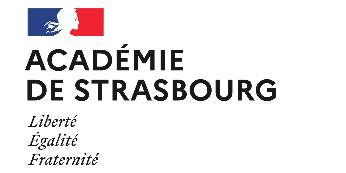 Elaboration12/10/22Professeurs STL BiotechnologiesRelecture 104/01/23Julie CAVALLI, Pascale DIMANCHE, Julien FIJEAN, Laura MATTIELLO, Anastasie SIGWALT